Организация дополнительного профессионального образования частное учреждение «Новороссийский специализированный институт подготовки кадров»    ОДПО ЧУ «Новороссийский специализированный институт подготовки кадров»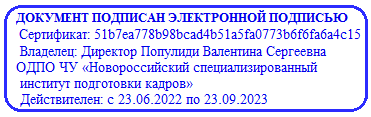  «УТВЕРЖДАЮ»                                                                                                                                                                                                                Директор В.С. Популиди                                                                                                                                                                                                                                                                                                                                                                                                                                                              «16» февраля 2022 г. КАЛЕНДАРНЫЙ УЧЕБНЫЙ ГРАФИКПовышение квалификации «Педагог профессионального обучения, профессионального образования и дополнительного профессионального образования» (Преподавание по программам профессионального обучения, СПО и ДПП, должность - преподаватель)№ппПредметчасы1 неделя1 неделя1 неделя1 неделя1 неделя1 неделя1 неделя2 неделя2 неделя2 неделя2 неделя2 неделя2 неделя2 неделя2 неделя3 неделя3 неделя3 неделя3 неделя3 неделя3 неделя3 неделя3 неделя№ппПредметчасы1234167     воскресение7     воскресение891011121314воскресение    14воскресение    15161718192021воскресение    1Законодательная база образования3Л37     воскресение7     воскресение14воскресение    14воскресение    21воскресение    2Нормативная документация преподавателя6Л3Л1П27     воскресение7     воскресение14воскресение    14воскресение    21воскресение    3Работа преподавателя в группе4Л3П17     воскресение7     воскресение14воскресение    14воскресение    21воскресение    4Сущность педагогического процесса в образовательной организации11Л5Л3П37     воскресение7     воскресение14воскресение    14воскресение    21воскресение    5Современный урок8Л5П1П26Современные педагогические технологии12Л4Л3П3П27Информационно- коммуникационные технологии8Л2П2П48Некоторые вопросы психологии7Л2Л2П39Диагностика качества обучения3Л1Л1П110Андрогогика4Л411Методическая работа преподавателя2Л212Квалифицированный экзамен44Итого72